Enigme 1 :Combien y a-t-il de carrés dont les côtés sont dessinés dans cette figure ?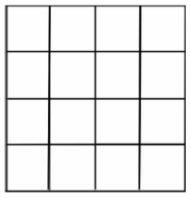 Enigme 2 : Dans un pré, il y a des vaches et des oies. On peut compter 18 têtes et 52 pattes.Combien y a-t-il de vaches et d’oies ?Enigme 3 :Obtiens le nombre 118 en utilisant une fois les nombres suivants : 5 ; 6 ; 3 et 20.Enigme 4 :Pour ouvrir son coffre-fort, le banquier utilise un code à 3 chiffres. Le chiffre 0 n’est pas utilisé.Combien existe-t-il de codes possibles ?Enigme 5 : Avancer de 6 mètres parallèlement à la banque de prêt.Tourner à gauche de 90° et avancer de 4 mètres. On obtient le point A.Continuer en avançant de 3,5 mètres. On obtient le point B.Le point M se trouve à la même distance de A et de B sur le présentoir de l’onisep.L’enveloppe se trouve à 10,3 mètres de M.Enigme 6 : Enigme 7 :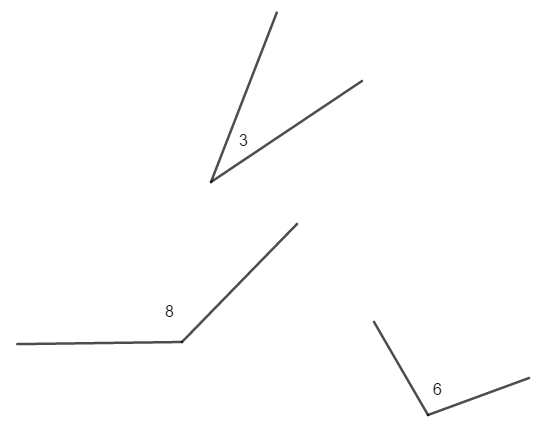 Enigme 7 :Enigme 7 :